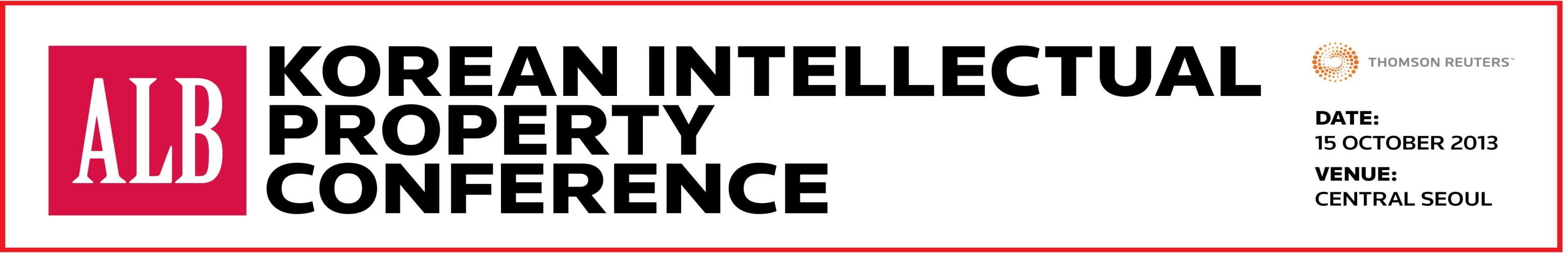 http://www.asianlegalbusinessevents.com/korean-ip-conference/
Date: Tuesday 15 October 2013, 8:50am to 5pm
Venue: SeoulLIMITED SPACE – RESERVE YOUR EXCLUSIVE PASS NOWDear Sir/Madam,Asia`s leading legal industry publication, Asian Legal Business, with the support of the Korean Fair Trade Commission and the Korean Bar Association, proudly presents the 1st ALB Korean Intellectual Property Conference on October 15 2013 in Seoul and would like extend an exclusive invitation for you to attend this prestigious event.
 
This unrivalled knowledge-sharing platform offers senior-level corporate counsel, business executives, private practitioners and IP experts closed-door networking and the opportunity to get updated on the most pressing IP management matters in Korea from IP monetisation, online brand protection through to anti-trust issues and dispute resolution. Our Expert Speakers includeYongho Han, Senior Deputy Director, Anti-Monopoly Division, Korea Fair Trade Commission (KFTC)Ki-Young Kim, Presiding Judge, Seoul Southern District Court Eric Eui-Kwon Kim, General Counsel, Dong-A Socio Holdings (Dong-A Pharmaceutical)Jeong-Joong Kim, Vice-President, LG Innotek, President, LES KoreaCalvin Park, Calvin Park, Senior Director/Legal Counsel, Qualcomm, IncorporatedDaniel Wooseob Shim, Senior Legal Counsel, IP Legal Team, Samsung Electronics Yun-kyung Choi, Senior Manager, Intellectual Management Division, LG Chem LtdHana Kim, General Counsel, Walt Disney Jay Im, Head of International Legal Affairs, CJ E&M CorporationJun S. Park, former Vice-President/General Counsel, Intellectual Property & Legal Affairs Team, Samsung LED Co.Key Topic Highlights:The latest government initiatives combining IP monetisation with competition law complianceKorea`s first reverse payment procedure from a leading pharmaceutical companyIndustry strategies to combat online counterfeiting and digital piracyIP litigation practices in a Fair, Reasonable, and Non-Discriminatory terms (FRAND) settingPatent troll case studies by Korea`s leading technology corporationFor more information, click here for the newly released conference brochure or contact Trang at +65 6870 3711! Why you should attend:Opening GOVERNMENT KEYNOTE by the Korean Fair Trade Commission Take away real-life IP case studies by Korean and international healthcare, entertainment and technology conglomerates Enjoy networking opportunities with Korea`s top government, judicial representatives and In-House Counsel  Be part of an interactive panel discussion on the critical role of the In-House Counsel in IP commercialisation and protection  Join Korea`s ONLY IP Conference dedicated to addressing the crucial interaction between IP and Competition LawThe Early Bird Rate is available now! Register before 20 September, save $200 & pay only $390Regular Price - $590Group Price - SAVE AN ADDITIONAL 20% - Register 5 participants from your organisation and the 5th person attends for freeSo what are you waiting for? To take up this limited offer, download the registration form and send it back to chuminh.trang@thomsonreuters.com ! We look forward to welcoming you at the event!Best wishes,Andrew SmartManaging DirectorAsian Legal BusinessThomson Reuters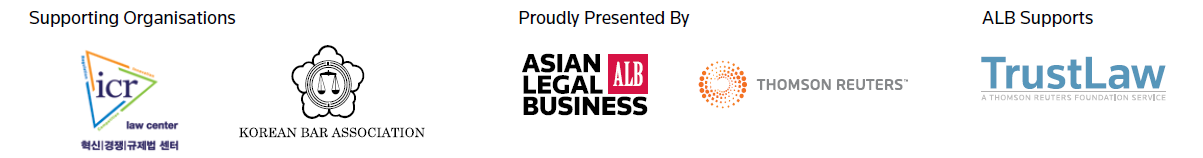 This message and any attachments (the "message") are intended solely for the addressees and are confidential. If you receive this message in error, please delete it and immediately notify the sender.